KERA v.o.s.Duchcovská 30a415 01 TepliceTeplice 25. 10. 2016ObjednávkaObjednáváme u Vás následující zboží:Umyvadla SAPHO MCITY    36 111      	           80 x 45 cm        12 ks	za   3 990,- Kč		= 47 880,- Kč86 25 111 umyv. NORM    120 x 50 cm	    1 ks za 13 990,- Kč  	= 13 990,- KčCelkem         									   61 870,- Kč                                     	Zboží dodejte na adresu školy na fakturu.Mgr. Edita Jurečková Ředitelka školyZákladní škola s RVTVMaxe Švabinského 1743415 01 TepliceTel. č.: 417 539 809 IČO: 65650794Vyřizuje: Břízová Soňa, Hospodářka školyS objednávkou souhlasím a akceptuji ji. Mojmír Konečný – ved.společnosti KERA v.o.s.,                                                                                                                                                                 Teplice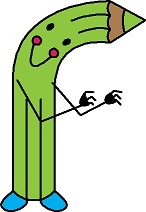 Základní škola s rozšířenou výukou tělesné výchovy Teplice, Maxe Švabinského 1743  417 539 809         IČO: 65650794         e-mail: info@svabinka.cz